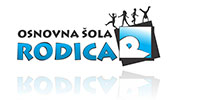 PREDLOG STARŠEV ZA ODLOG VŠOLANJA OTROKAv šolskem letu ___________________________Datum: ________________________		Podpis staršev: ________________________Ime in priimek otroka:Datum rojstva:Vrtec, v katerega je vključen:Kontakt staršev (telefon, e-mail):Obrazložitev prošnje (starši):Opažanja strokovne delavke ob vpisu, opombe: